SRI PADMAVATI MAHILAVISVAVIDYALAYAM(Women’s University)Accredited by NAAC with ‘A+’ GradeSPMVV SOCIETY FOR INNOVATION INCUBATION ENTREPRENEURSHIPWOMEN BIOTECH INCUBATION FACILITY(SPMVV-WBIF)Tirupati-517502, Andhra Pradesh, IndiaApplications are requested from candidates in prescribed format, along with a  Summary of Bio data to be sent to the CEO,SPMVV-Women Biotech Incubation Facility (WBIF), SSIIE, 2nd Floor Kalpana Chawla Building, SRI PADMAVATI MAHILA VISVAVIDYALAYAM (Women’s University), Tirupati, 517502.  Andhra Pradesh.Last Date for the submission of applications - on or before 12 Noon of   22-04.2024.(Preference will be given to Women Candidates).Recruitment of Research/ Technical Assistant for SPMVV-Women Biotech Incubation Facility (WBIF),  SPMVV Society for Innovation Incubation  and  Entrepreneurship (SSIIE), Tirupati    The post is for upto 1 Year purely on temporary basis and will be extended further, based on the funding available and performance of the candidate.Technical/ Research Assistant for SPMVV-WBIF, SSIIE, SPMVV, Tirupati.                                  No. of Vacancies–(2) No.Eligibility Criteria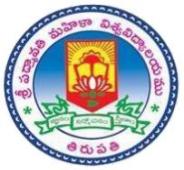 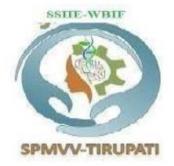 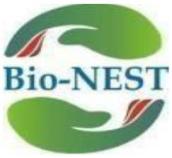 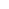 a)  Post:(Subject Studied and Specialization]LatestPassportb) Subject:size Photographc) Specialization:    with address  for communication    Mobile/Landline    No./ email id.    b.Permanent Address:5. Nationality:6. Qualifications:(Start with highest Degree)Examination PassedPh.D. (Class%ofMarksYearUniversity/Institution(i))(ii)     M.Phil()(iii)     M.Tech/ P.G()(iv)     B.Tech/Bachelor’s Degree()(v) Any otherSRIPADMAVATI MAHILA VISVAVIDYALAYAM(WOMEN’S UNIVERSITY)Tirupati -517502 (A.P.) IndiaSPMVV– Women Biotech Incubation Facility (SPMVV-WBIF)(DBT-BIRAC sponsored BioNEST Facility) SPMVV Society for Innovation Incubation Entrepreneurship (SSIIE)------------------------------------------------------------------------------------------------------------1. Name of the post applied for2. a. Name of the candidate  in full   3. Date of Birth, Age (in completed years) and Sex:   4. Community and subcategory: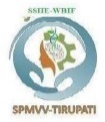 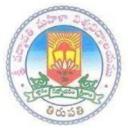 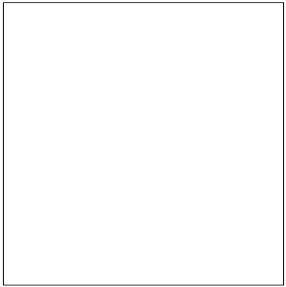 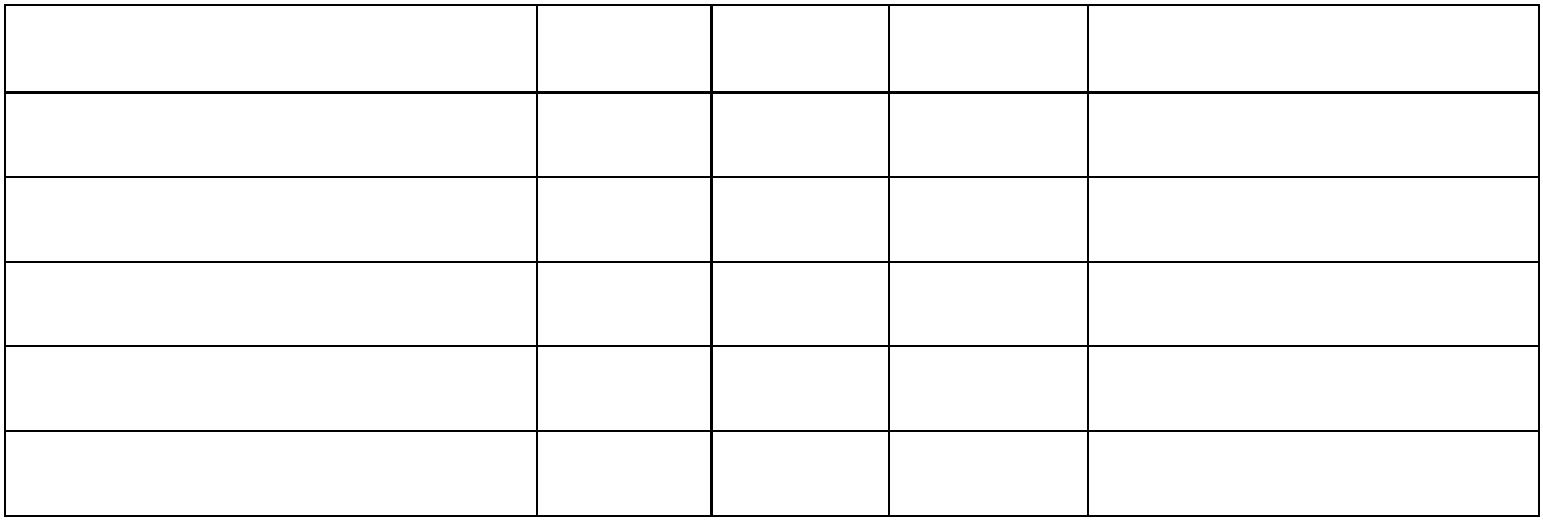 7. Experience ( Add lines if necessary)Name of the PostName of the Institutionwhere workedPeriod withdatesTotalExperience8. Projects Handled (Brief Description):9. Summary of Profile (Max.1000words):10. Statement of Purpose w.r.t.  the Position applied (Max.1000 words):11. Any other relevant particulars which the applicant wish to place before the  Selection Committee forconsideration.Declaration:I here by declare that the information furnished  above  is true to the best of my knowledge  andbelief. Station   :Date:Signature of the CandidateNOTE:1. Providing wrong information will  disqualify the candidate.2. If you are already employed, provide No-Objection certificate from the employer.3. Enclose attested copies of all your qualifications and experience certificates.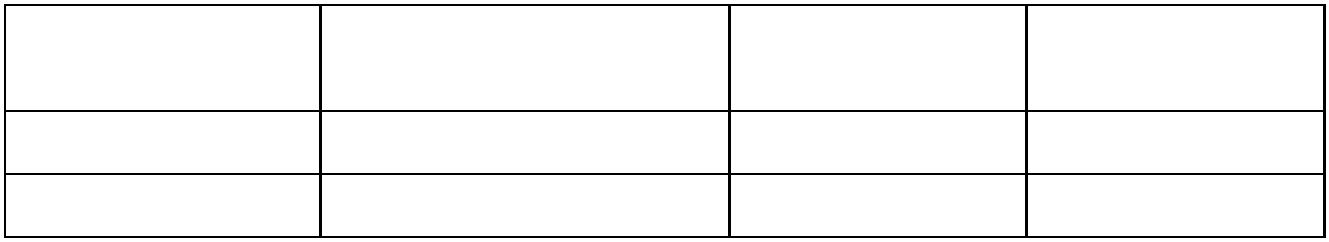 EssentialQualificationsPG Degree in Biotechnology/Pharmaceutical Sciences/M.Tech in Life Science areaFrom are puted University/ Institute.EssentialExperience- Computer Skills related to MS Office and /or Bio informatics tools - Handling experience of Equipment related to Chromatography/Animal Cell culture/Microbiology and  Molecular Biology  Desirable-  PhD in Life Sciences related areas is preferred -  Strong in working concepts of Scientific Equipment and Technical Skills. Must be    able  To assist in Technical sessions.-  Strong Grant writing skills.-  Ability to work in dependently  or with team to provide vision to the incubatecompanies as well as the incubation team.Job Profile-  Should be capable of providing  technical services in offering training programmes -  Assisting in over seeing the entire Incubation facility and that involves seeking        applications from potential start-ups, screening of qualified applications, working      with the committees in implementing the activities,. - Taking active role in conducting inspirational events and capacity building programs. - Assisting in all financial activities under this program including Accounts maintenance,  milestone tracking, financial reporting, - Maintenance of scientific equipment, periodical servicing and up keeping, maintenance of log books and scientific disposal of biological wastes etc.AgeShould not exceed 40 Years by 22.04.2024Salary Range andOther facilitiesRupees Thirty Thousand only / per Month-consolidated pay with 3 % yearly increment. (Based on the Performance).Taxes apply.